ПЕРЕЧЕНЬ ПУНКТОВ СЕРОПРОФИЛАКТИКИ ПРЕДОСТАВЛЯЕМЫХ ООО “АСКО МЕД +”Сибирский Федеральный ОкругАЛТАЙСКИЙ КРАЙ (79 пунктов)г. БарнаулРЕСПУБЛИКА АЛТАЙ (19 пунктов)г. Горно-АлтайскНОВОСИБИРСКАЯ ОБЛАСТЬ (59 пунктов)г. Новосибирск                       Центральный районЛенинский районОктябрьский районЗаельцовский районКалининский районЖелезнодорожный районДзержинский районПервомайский районСоветский районСоветский районКЕМЕРОВСКАЯ ОБЛАСТЬ (30 пунктов)КРАСНОЯРСКИЙ КРАЙ (74 пункта)г. КрасноярскРЕСПУБЛИКА ХАКАСИЯ (16 пунктов)РЕСПУБЛИКА ТЫВА (1 пункт)ОМСКАЯ ОБЛАСТЬ (1 пункт)ТОМСКАЯ ОБЛАСТЬ (1 пункт)РЕСПУБЛИКА БУРЯТИЯ (1 пункт)ИРКУТСКАЯ ОБЛАСТЬ (5 пунктов)Уральский Федеральный ОкругТЮМЕНСКАЯ ОБЛАСТЬ (1 пункт)КУРГАНСКАЯ ОБЛАСТЬ (5 пунктов)СВЕРДЛОВСКАЯ ОБЛАСТЬ (36 пунктов)ЧЕЛЯБИНСКАЯ ОБЛАСТЬ (28 пунктов)г. ЧелябинскПриволжский Федеральный ОкругУДМУРТСКАЯ РЕСПУБЛИКА (9 пунктов)Центральный Федеральный ОкругГ. МОСКВА (1 пункт)Северо-Западный Федеральный ОкругГ. САНКТ-ПЕТЕРБУРГ (2 пункта)ул. Анатолия, 53, АСКО-МЕД-ПЛЮС, с 8 до 18, пт с 8 до 17, сб с 9 до 15, вых: вс; в мае-июне с 9 до 21, без выходных.ул. Малахова, 146, АСКО-МЕД-ПЛЮС, с 8 до 18, пт - до 17; об. – с 12 до 13, вых: сб, вс.ул. Малахова, 51, ГБ № 11, травмпункт, с 0 до 24, только взрослые.ул. Георгиева, 13, ДП № 9, травмпункт, с 0 до 24, дети до 18 лет.ул. Георгиева, 51, ГП № 9, травмпункт, с 0 до 24, только взрослые.п. Южный, ул. Белинского, 2, ГБ № 10, приемный покой, с 8 до 23.г. Алейскул. Олешко, 30, ЦРБ, поликлиника, привив. каб., с 8 до 17, вых: сб, вс.пер. Ульяновский, 80, ДП, процедурный, с 8 до 17, вых: сб, вс.ул. Олешко, 30, ЦРБ, прием. покой, с 17 до 8, сб, вс – с 0 до 24.с. Алтайское, ул. Маркса, 197, ЦРБ, привив. каб., с 8 до 15, вых: сб, вс; терапев. отд. больницы – с 15 до 8, сб, вс – с 0 до 24.Алтайский р-н, с. Ая, УБ, с 8 до 16.Алтайский р-н, с. Куяган, УБ, с 8 до 16.с. Баево, ул. Больничная, 41, ЦРБ, инфекц. отд., с 8 до 16, вых: сб, вс.г. Белокурихаул. Советская, 15, ГБ, регистратура поликлиники: пн-пт с 8 до 16, вых: сб, вс; приемный покой: пн-пт с 16 до 8, сб, вс, праздники – с 0 до 24. ул. Ак. Мясникова, 10А, Центр Современной медицины, каб. 2, 8-20, сб 8-16 (сб 16-20 и вс 9-20 строго по записи: т. 8-913-272-55-55).ул. Славского, 9, курортная зона, санаторий «Белокуриха», северный корпус, каб. № 135, дежурный пост, с 0 до 24.г. Бийскул. Максимовой, 56-1, узловая поликлиника на ст. Бийск, процедурный № 114, с 8 до 15, обед – 11:30-12, вых: сб, вс, только взрослые.ул. Ленинградская, 94, ГБ № 2, травмпункт, каб. 133, с 0 до 24, только взрослые.ул. Мухачева, 135, ГП № 1, привив. каб, с 8 до 16, вых: сб вс, только взрослые.ул. Воинов Интернационалистов, 72, ДГБ № 2, прививочный каб. № 18, с 8 до 17, вых.: сб, вс, только дети.ул. Красногвардейская, 68, семейная клиника ООО «Здоровое поколение», с 8 до 19, сб – с 9 до 16, вых.: вс, только взрослые.пл. 9 Января, 4/2, Медицинский центр «Гармония», с 7:30 до 19, сб – с 7:30 до 17, вых.: вс, только взрослые.ул. Советская, 33, «Консультативно-диагност. центр г. Бийск», каб. 113, только исследование клеща, с 8 до 16, сб – 8-12, вых: вс.Бийский р-н, с. Первомайское, ул. Октябрьская, 41, ЦРБ, поликлиника, прививоч-ный каб., с 8 до 16, вых.: сб, вс, только взрослые.р.п. Благовещенка, ул. Дегтярева, 14, ЦРБ, поликлиника, прививочный каб., с 8 до 16:45, обед – с 13 до 14, вых.: сб, вс.с. Б.-Исток, ул. Савельева, 50, ЦРБ, прививочный кабинет, с 8 до 16, вых.: сб, вс.с. Волчиха, ул. Кирова, 14, ЦРБ, инфекционное отд., с 0 до 24.с. Ельцовка, пер. Сибирский, 3, ЦРБ, каб. эпидемиолога, с 9 до 17, обед – с 13 до 14, вых.: сб, вс.с. Завьялово, ул. Боровая, 51, ЦРБ, инфекционное отд., с 0 до 24.с. Залесово, ул. Больничная, 21, ЦРБ, поликлиника (взрослые), детская поликлиника (дети), с 8 до 15, вых.: сб, вс. Дежурный врач, с 15 до 8, сб, вс – с 0 до 24 (взрослые и дети).г. Заринск, ул. 25-го Партсъезда, 40, ГБ, прививочный каб. поликлиники: пн-пт с 8 до 16, обед с 12 до 13, вых: сб, вс; приемное отд.: пн-пт с 16 до 8, сб, вс и праздничные дни – с 0 до 24.г. Змеиногорск, ул. Фролова, 18, ЦРБ, приемное отд., с 0 до 24.с. Зональное, ул. Школьная, 11, ЦРБ, поликлиника, прививочный каб., с 8:30 до 15:30, вых.: сб, вс.с. Калманка, ул. Дзержинского, 42, ЦРБ, процедурный каб. поликлиники, с 8:30 до 16:30, вых.: сб, вс; скорая помощь, с 16:30 до 8:30, сб, вс – с 0 до 24.г. Камень-на-Оби, ул. Гоголя, 91, ЦРБ, инфекционное отд., с 0 до 24.с. Косиха, Больничный поселок № 7, ЦРБ, каб. инфекционных заболеваний, в будни – с 9 до 17; вых, праздники – отд. неврологии.с. Красногорское, ул. Советская, 110, ЦРБ, скорая помощь, с 0 до 24.с. Краснощеково, ул. Кирова, 24, ЦРБ, пн-чт – с 8:30 до 17, пт – с 8:30 до 16, вых.: сб, вс.с. Крутиха, ул. Гагарина, 3, ЦРБ, поликлиника, процедурный каб., с 9 до 16:30, вых.: сб, вс, только взрослые.с. Крутиха, ул. Гагарина, 13, детская консультация, процедурный каб., с 9 до 16:30, вых.: сб, вс, только дети.с. Курья, ул. Пролетарская, 13, ЦРБ, скорая помощь, с 0 до 24.с. Кытманово, ул. Советская, 104, ЦРБ.Локтевский р-н, г. Горняк, ул. Маяковского, 134, ЦРБ, поликлиника, каб. № 22 (взрослые), детская консультация, каб. № 10 (дети), пн-чт – с 8 до 17, обед – с 13 до 14, пт – с 8 до 15, обед – с 13 до 13:30.с. Мамонтово, ул. Советская, 118, ЦРБ, прививочный каб., с 8 до 13, с 14 до 16.с. Михайловское, ул. Боровая, 15, ЦРБ, поликлиника, прививочный каб., с 8:30 до 16:30, обед – с 13 до 14, вых.: сб, вс.г. Новоалтайск, ул. Ударника, 12/7, ГП, каб. № 17, с 8 до 16:30, обед – с 12 до 12:30, сб – с 8 до 13, вых.: вс.г. Новоалтайск, ул. Прудская, 10а, УП на ст. Алтайская, прививочный каб. № 122, с 8 до 18, обед – с 12 до 12:30, сб – до 12, только взрослые.с. Новичиха, ул. Морозова, 28, ЦРБ, поликлиника, прививочный каб. № 22, с 9:30 до 16:42, обед – с 13 до 14.Первомайский район, с. Березовка, ул. Центральная, 69, ЦРБ, поликли-ника, каб. № 32, с 8 до 17, обед – с 13 до 14, вых.: сб, вс.с. Первомайское, ул. Молодежная, 13, каб. № 29 (картотека), ЦРБ, с 8 до 17, обед – с 13 до 14, вых.: сб, вс.с. Павловск, ул. Кунгурова, 1, ЦРБ, поликлиника, прививочный каб., с 8 до 15:30, обед – с 13 до 14, вых.: сб, вс; приемный покой хирург. отд. – с 0 до 24. с. Петропавловское, ул. Ленина, 100, ЦРБ, инфекц. отд., с 0 до 24.с. Поспелиха, ул. Коммунистическая, 51а, ЦРБ, поликлиника, каб. № 1, с 8:30 до 16:30, обед – с 13 до 14, вых.: сб, вс.с. Ребриха, пр. Победы, 120, ЦРБ, санпропускник, с 0 до 24.с. Ребриха, ул. Комсомольская, 6, ЦРБ, поликлиника, привив. каб., с 8:30 до 16:30, вых.: сб, вс.с. Родино, ул. Сухова, 15, ЦРБ, скорая помощь, с 0 до 24.с. Романово, ул. Строительная, 28, ЦРБ, детская консультация, прививочный каб. (дети), с 8:30 до 16:45, обед – с 13 до 14, вых.: сб, вс; скорая помощь (взрослые), с 0 до 24, без выходных.г. Рубцовск, ул. Ленина, 1а, ЦРБ, поликлиника, детское отд., каб. № 102, с 9 до 15, обед – с 12 до 12:30, вых.: сб, вс.г. Славгород, ул. Ленина, 288, ЦРБ, поликлиника, 2 этаж, каб. № 15, с 8 до 17, обед – с 12 до 13, вых.: сб, вс.с. Смоленское, ул. Песчаная, 71а, ЦРБ, санпропускник, с 0 до 24.с. Советское, пер. Центральный, 17, ЦРБ, поликлиника, прививочный каб., с 8 до 15:40, обед – с 13 до 14, вых.: сб, вс.с. Солонешное, ул. Строительная, 11, ЦРБ, каб. главной сестры № 13, с 9 до 17, обед – с 13 до 14; с 16 до 8, сб, вс – скорая помощь.с. Солтон, ул. Строителей, 24, ЦРБ, скорая помощь, с 0 до 24.р.п. Тальменка, ул. Кирова, 68, ЦРБ, поликлиника, привив. каб., с 8 до 16, обед – с 12 до 13, вых.: сб, вс; приемное отд., с 16 до 8, сб, вс – с 0 до 24.с. Тогул, ул. Советская, 11, ЦРБ, поликлиника, привив. каб., с 9 до 16, вых.: сб, вс.с. Топчиха, ул. Правды, 12а, ЦРБ, поликлиника, прививочный каб., с 9 до 16, вс – приемный покой.Третьяковский р-н, с. Староалейское, ул. Тракторная, 37а, ЦРБ, детская консультация, с 8 до 16:42, обед – с 12 до 13:30.с. Троицкое, ул. Чапаева, 75, ЦРБ, пол-ка, привив. каб., 8-12, 13-15:30, вых.: сб, вс. В выходные и нераб. время – инфек. отд. (ч/з санпропускник).с. Тюменцево, ул. Ленина, 71Б, ЦРБ, инфекционный каб, 8-13, 14-17, вых: сб вс.с. Тюменцево, пер. Центральный, 14, ЦРБ, поликлиника, каб. № 3, с 8 до 17, обед – с 13 до 14, вых.: сб, вс.с. Угловское, пер. Калинина, 15, ЦРБ, каб. медпрофилактики № 4, с 8 до 16:12, обед – с 12 до 13, вых.: сб, вс, только взрослые.с. Усть-Калманка, ул. Ленина, 81, ЦРБ, инфекционное отд., с 0 до 24.с. Усть-Чарышская Пристань, ул. Ионина, 34Б, ЦРБ, каб. главной медсестры, с 8 до 16, обед – с 12 до 13, вых.: сб, вс.с. Хабары, ул. Партизанская, 4, ЦРБ, поликлиника, каб. № 17, с 8:30 до 17, обед – с 12:30 до 14, вых.: сб, вс.с. Целинное, ул. Советская, 31, ЦРБ, инфекционный каб., с 9 до 16; в выходные дни и нерабочее время – приемный покой.с. Чарышское, ул. Парковая, 1а, ЦРБ, инфекционное отд., с 0 до 24.с. Шелаболиха, ул. Ленина, 17, ЦРБ, инфекционный каб, 8-12, 13-15, вых: сб, вс.р. ц. Шипуново, ул. Мамонтова, 103, ЦРБ, приемный покой, с 0 до 24.г. Яровое, ул. Гагарина, 11, МСЧ № 128, инфекционное отд., с 0 до 24.ул. Шоссейная, 38, Республиканский центр СПИД, амбулаторно-поликл. отд., с 8 до 15, вых.: сб, вс.; детское инфекц. отд., с 15 до 8, вых. и праздн. дни – с 0 до 24.пр-кт Коммунистический, 140, Республиканская больница, приемное отд., каб. № 115, с 0 до 24, только взрослые.ул. Ленкина, 2, Республиканская больница, поликлиническое педиатрическое отд., каб. № 11, с 8 до 18, вых.: сб, вс, дети 0-17 лет.пр-кт Коммунистический, 173, ЦГЭ, с 8 до 17, обед – с 13 до 14, сб – с 8 до 12, вых.: вс, только исследование на клещевой энцефалит.с. Акташ, ул. Пушкина, 11, МБ, приемный покой, с 9 до 21.с. Кош-Агач, ул. Пограничная, 33, ЦРБ, с 8 до 16, каб. инфекц. заболеваний; с 16 до 8, в выходные и праздничные дни – инфекционное отделение.с. Майма, ул. Строителей, 9, ЦРБ, травмпункт, с 0 до 24.с. Майма, ул. Строителей, 6, ЦРБ, поликлиническое отд., прививочный каб., с 8 до 13, вых.: сб, вс, только взрослые.с. Манжерок, ул. Ленина, 20, ФАП, с 8 до 15, вых.: сб, вс.с. Онгудай, ул. Космонавтов, 84, ЦРБ, приемное отд., с 0 до 24.с. Турочак, ул. Набережная, 1, ЦРБ, скорая помощь, с 0 до 24.Турочакский р-н, п. Иогач, ул. Больничная, 1, УБ, с 0 до 24.с. Усть-Кан, ул. Юбилейная, 1, ЦРБ, детская амбулатория, с 9 до 16, вых.: сб, вс; скорая помощь, с 0 до 24.с. Усть-Кокса, ул. Советская, 153, ЦРБ, скорая помощь, с 0 до 24.Чемальский р-н, с. Чемал, ул. Чемальская, 4, ЦРБ, скорая помощь, с 0 до 24.Чойский р-н, с. Чоя, ул. 40 лет Победы, 2а, ЦРБ, приемный покой, с 0 до 24.Чойский р-н, с. Уймень, ул. Зеленая, 15, ФАП, с 9 до 17, вых.: сб, вс.Чойский р-н, с. Ускуч, ул. Заречная, 1, ФАП, с 9 до 17, вых.: сб, вс.с. Шебалино, ул. Федорова, 24, скорая помощь, с 0 до 24.ул. Крылова, 34, «АСКО-МЕД», с 9 до 18, обед – 12 – 13, вых: вс. Май – июнь – с 9 до 21 часа, без выходных.ул. Жилиной, 73/2, «Биовэр», с 8 до 20, суббота – 9-17, вых: вс, только дети.ул. Семьи Шамшиных, 40, ГИКБ № 1, корпус № 4, отд. платных услуг, с 8 до 17, вых: сб, вс. В сезон активности клеща – с 0 до 24, только взрослые.ул. Немировича-Данченко, 165, АСКО-МЕД-ПЛЮС, оф. 202, с 9 до 18, обед – с 12 до 13, вых: вс. Май-июнь – с 0 до 24, без выходных.Горский микрорайон, 69/1, Центр медпрофилактики, 9-17, вых: сб, вс. Кирова, 82, «Биовэр», с 8 до 20, сб, вс – с 9 до 17, только взрослые.Кирова, 27/3, «Медикофармсервис», с 8 до 13, вых: сб, вс, только взрослые.Лескова, 29, «Медикофармсервис», код домофона 29#01#503#, с 8 до 19, сб – с 8 до 18, вс – с 9 до 13.Красный проспект, 79/2, клиника «Претор», с 0 до 24.Красный проспект, 17, клиника «Претор», 7 этаж, с 8 до 20.ул. А. Невского, 3, клиника «Претор», с 8 до 20.ул. А. Невского, 9, ГКБ № 25, травмпункт, с 0 до 24, только взрослые.ул. Рассветная, 1, ГП № 29, процедурный каб., с 8 до 14, вых: сб, вс, только взрослые.ул. Горького, 53, «Биовэр», с 8 до 20, сб – 9-17, вых: вс, только взр.ул. Вокзальная магистраль, 1/1, БЦ «Лига Капитал», 3 эт., оф. 305, медицинский центр LUXMEDICA (Люксмедика), с 8 до 17, сб – с 8 до 17, вс – с 8 до 12.ул. Вокзальная магистраль, 5, Новые Медицинские Технологии, каб. № 18, с 8 до 20, сб – с 9 до 17, вс – с 9 до 15.пр-т Дзержинского, 44, ГКБ № 2, с 0 до 24, только взрослые.ул. Шукшина, 3, ГБ № 19, поликлиническое отд. № 1, с 8 до 19, выходные, праздники – с 9 до 12, только взрослые.ул. Героев Революции, 4, роддом № 7, отд. переливания крови, с 8 до 16, вых.: сб, вс, только взрослые.ул. Терешковой, 33, Ваш доктор, с 8 до 19 (дети: пн-пт – с 9 до 15), сб – с 8 до 16, вс – с 8 до 15 (с 10.06.18 – вых.: вс).ул. Арбузова, 1/1, ООО «УМК «Сердолик», с 8.30 до 20, сб – с 8.30 до 18, вс – с 8.30 до 15.ул. Балтийская, 23, «Азбука Здоровья», с 8 до 20, сб 9 – 20, вых: вс.ул. Арбузова, 6, ООО «СиблабЛитех», каб. 110, с 7.30 до 17, сб – с 9 до 13, вых.: вс. только исследования!ул. Ильича, 21, ООО «СиблабЛитех», 1 этаж, с 7.30 до 17, сб – с 9 до 13, вых.: вс. только исследования!р.п. Кольцово, НРБ № 1, с 8 до 23.р.п. Кольцово, пр. Никольский, 4, клиника «Здравствуйте», каб. № 3, с 8 до 20, сб – с 9 до 14, вых.: вс, только взрослые.г. Обь, ул. Железнодорожная, 7, ЦГБ, приемный покой, 8-21, взрослые.г. Бердск, ул. Комсомольская, 3, Ваш доктор, 8 – 19, сб. 8 – 15, вых: вс.г. Бердск, ул. Пушкина, 172, ЦГБ, терапевтический корпус, с 0 до 24, взрослые.г. Бердск, ул. Боровая, 109, ЦГБ, хирург. корпус, с 0 до 24, взрослые.г. Бердск, ул. Первомайская, 19а, Новые Медицинские Технологии, с 8 до 20, сб – с 9 до 17, вс – с 9 до 15.г. Бердск, ул. Лунная, 19а, ООО «Городской ЛДЦ», с 8 до 16, вых: сб, вс.г. Барабинск, ул. Ульяновская, 26, ЦРБ, приемное отд., с 0 до 24.г. Барабинск, ул. Кирова, 18, поликлиника, с 8 до 16, вых.: сб, вс.г. Болотное, ул. Лесная, 1а, ЦРБ, с 0 до 24.с. Венгерово, ул. Ленина, 89, ЦРБ, инфекционное отд., с 0 до 24.г. Искитим, ул. Пушкина, 52, ЦГБ, с 0 до 24.Искитимский р-н, Линево, ул. Весенняя, 6, поликниника, каб. 316, 8-16:30, обед – с 12 до 13, вых.: сб, вс.г. Каргат, ул. Трудовая, 30, ЦРБ, приемный отд, с 0 до 24, только взрослые.р.п. Колывань, ул. Советская, 26, ЦРБ, приемный покой, с 0 до 24.р.п. Коченево, ул. Кузнецкая, 176, ЦРБ, с 0 до 24.р.п. Краснозерское, ул. Ленина, 81, ЦРБ, приемный покой, с 0 до 24.г. Куйбышев, квартал 2, 2, детская пол-ка, каб. № 25, с 8 до 20, дети.г. Куйбышев, ул. Володарского, 61, ЦРБ, поликлиника, прививочный каб., с 9 до 14, вых.: сб, вс, только взрослые.г. Куйбышев, ул. Володарского, 61, ЦРБ, хирург. корпус, прием. отд., дети – с 20 до 8, в вых. и праздничные дни – с 0 до 24, взрослые – с 0 до 24.р.п. Маслянино, ул. Больничная, 2, ЦРБ, пол-ка, каб. 34а, 8:30-16 (взр.); детская поликлиника, каб.12, 8:30-16 (дети); приемное отд, 16:20-8:30 (взр., дети).Маслянинский р-он, с. Егорьевск, Егорьевская УБ, с 0 до 24.р.п. Мошково, ул. Горького, 23, ЦРБ, поликлиника, прививочный каб., с 9 до 18; с 17 до 9, в выходные и праздничные дни – приемный покой.р.п. Ордынское, пр. Революции, 32, ЦРБ, с 0 до 24.р.п. Сузун, ул. Партизанская, 214, ЦРБ, приемный покой, с 0 до 24.г. Тогучин, ул. Лапина, 1, поликлиника, процед. каб., 8-17, сб – 8-14, вых: вс.г. Тогучин, ул. Лапина, 2, корпус № 2, терапевтическое отд., в рабочие и праздничные дни – с 17 до 8, сб – с 14 до 8, вс – с 0 до 24.г. Тогучин, ул. Островского, 25, МЦ «Доверие», процедурный каб. № 46, без записи: пн-сб – с 8 до 11, по предварительной записи: с 0 до 24.Тогучинский р-н, п. Горный, ул. Космическая, 2, пол-ка, 8 – 14:30, сб – 8 – 14; в раб. дни – с 14:30 до 8, вс и праздн. дни – скорая помощь, с 0 до 24.Тогучинский р-н, с. Пойменное, ул. Больничная, 7, Вассинская больница, проце-дурный каб., с 0 до 24.Тогучинский р-н, с. Коурак, ул. Молодежная, 40, УБ, процедурный, 0-24.р.п. Чаны, ул. Пионерская, 23, ЦРБ, пол-ка, привив. каб, 9-18, вых: сб вс.г. Черепаново, ул. Пролетарская, 74, поликлиника, с 8 до 17; с 17 до 8, в выходные и праздничные дни – ул. Советская, 70, ЦРБ, приемный покой.г. Чулым, ул. Кирова, 2а, ЦРБ, с 0 до 24.г. Кемерово, ул. Островского, 27, МЦ «Ваш доктор», с 0 до 24.г. Анжеро-Судженск, ул. Чапаева, 6, МЦ «Ваш доктор», с 8 до 20, только взрослые.г. Анжеро-Судженск, ул. Войкова, 3, ЦГБ, травмпункт, с 0 до 24.г. Белово, ул. Пер. Цинкзаводской, 13, МЦ «Ваш доктор», с 8 до 18, только взрослые.г. Белово, ул. Чкалова, 16, ГБ № 1, прием. отд., с 0 до 24, взрослые.г. Березовский, ул. Строителей, 2, ЦГБ, приемное отд., с 0 до 24.с. Ваганово, ул. Центральная, 3а, отд. ОВП Промышленовской РБ, пн-пт – с 8 до 18, обед – с 14 до 15, сб – с 8 до 13.р.п. Верх-Чебула, ул. Советская, 54, ЦРБ, приемное отд. стационара, с 0 до 24.г. Гурьевск, ул. Ленина 72, ЦРБ, приемное отд. стационара, с 0 до 24.п.г.т. Зеленогорск, ул. Центральная, 31, ЦРБ Крапивинского района, санпропускник, с 0 до 24.р.п. Ижморский, ул. Молодежная, 4, ЦРБ, приемное отд., с 0 до 24.г. Киселевск, ул. Ленина, 27, ЦГБ, прием. отд., с 0 до 24, взрослые.г. Ленинск-Кузнецкий, пр. Кирова, 69, МЦ «Ваш доктор», с 0 до 24.г. Мариинск, 1-й микрорайон, 1, ЦГБ, приемное отд., с 0 до 24.г. Междуреченск, ул. 50 лет ВЛКСМ, 10, ЦГБ, травмпункт, с 0 до 24.г. Мыски, б-р Юбилейный, 2, ЦГБ, приемное отд., с 0 до 24.г. Новокузнецк, пр. Кузнецкстроевский, 18, МЦ «Ваш доктор», с 8 до 18, без выходных.г. Новокузнецк, ул. Бардина, 30, ГКБ № 1, хирургический корпус, санпропускник, с 0 до 24, только взрослые.г. Осинники, ул. Больничный городок, 44/2, ГБ, хирургический корпус, приемное отд., с 0 до 24.г. Прокопьевск, ул. Ноградская, 19, МЦ «Ваш доктор», 8 – 20, вых: вс.г. Прокопьевск, пр. Строителей, 7, ЦГБ, травмпункт, с 0 до 24, только взрослые.ст. Промышленная, ул. Островского, 78, ЦРБ, приемное отд., с 0 до 24.г. Тайга, ул. Щетинкина, 61, узловая больница, приемное отд., с 0 до 24.г. Таштагол, ул. Ленина, 7, ЦРБ, приемное отд., с 0 до 24.р.п. Тисуль, ул. Октябрьская, 22, ЦРБ, приемное отд., с 0 до 24.г. Топки, ул. Революции, 1, ЦРБ, травмпункт, с 0 до 24.р.п. Тяжин, ул. Октябрьская, 2, ЦРБ, приемное отд., с 0 до 24.г. Юрга, ул. Ленинградская, 27, ЦГБ, приемное отд., с 0 до 24.п.г.т. Яшкино, ул. Советская, 136, ЦРБ, приемное отд., с 0 до 24.р.п. Яя, ул. Авиационная, 32, ЦРБ, приемное отд., с 0 до 24.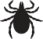 ул. С. Лазо, 6а, МЦ «Енисей», с 9 до 18, вых.: сб, вс.ул. Сопочная, 38, Центр гигиены и эпидемиологии, только исследование клеща, пн-пт – с 8:30 до 17, вых.: сб, вс.ул. 30 июля, 1, здравпункт ж/д вокзала, с 0 до 24.ул. Мечникова, 49, Красноярский институт травматологии, травмпункт, с 8 до 22.ул. Парашютная, 19а, подстанция № 6, с 0 до 24.ул. Павлова, 66, подстанция № 2, с 0 до 24.пр. Красноярский рабочий, 48в, травмпункт № 5, с 0 до 24, взрослые.ул. Джамбульская, 19, травмпункт Советского района, с 0 до 24.ул. Ленина, 152, травмпункт Центрального района, с 0 до 24.ул. Баумана, 20Б, травмпункт Октябрьского района, с 0 до 24.ул. Курчатова, 17, подстанция № 4, с 0 до 24.ул. Киренского, 32, Академия здоровья «Эдельвейс», с 8 до 20, сб, вс – с 9 до 15.ул. 9 мая, 19а, пом. № 111, ООО «Клиника в Северном», с 8 до 24.г. Дивногорск, ул. Бочкина, 24, ЦГБ, приемное отд., с 0 до 24.г. Железногорск, ул. Кирова, 5, ЦМСЧ № 51, приемный покой, с 0 до 24.г. Железногорск, пос. Подгорный, ул. Кирова, 11а, МЦ АСП, поликлиника № 16, прививочный каб., с 8 до 17.г. Сосновоборск, ул. Солнечная, 6, ЦГБ, приемный покой.п. Березовка, ул. Парковая, 11, Березовская РБ, прием. покой, с 0 до 24, прививочный каб., с 8 до 16.г. Заозерный, ул. Армейская, 1а, Рыбинская ЦРБ, прием. покой, с 0 до 24.с. Бородино, ул. Ленина, 6, ЦРБ, приемный покой, с 17 до 8; поликлиника, прививочный каб., с 8 до 17.п. Мотыгино, ул. Шоссейная, 53, ЦРБ, поликлиника, с 8 до 18, в выходные – вызов медсестры.п. Северо-Енисейский, ул. Советская, 2, ЦРБ, с 8 до 17.с. Шалинское, ул. Уланова, 2, Манская ЦРБ, скорая помощь, с 0 до 24.ст. Саянская, ул. Комсомольская, 1, УБ на ст. Саянская, скорая помощь, с 0 до 24.с. Агинское, ул. Энергетиков, 26а, Саянская ЦРБ, приемный покой, с 8 до 18, допуск инфекциониста – с 8 до 16.г. Зеленогорск, ул. Комсомольская, 23, ЦМСЧ № 42, приемный покой, с 0 до 24.с. Ирбей, ул. Интернациональная, 112, ЦРБ, скорая помощь, с 0 до 24.г. Уяр, ул. Ленина, 172, ЦРБ, приемный покой, с 0 до 24.г. Канск, ул. Ангарская, 9/а, ЦГБ, травмпункт, с 0 до 24.п. Дзержинское, ул. Больничная, б/н, ЦРБ, поликлиника, привив. каб. № 5, с 8 до 16.п. Абан, ул. Больничная, 26, ЦРБ, прививочный каб., с 8 до 17.п. Абан, ул. Больничная, 26, ЦРБ, скорая помощь, с 0 до 24.п. Н. Ингаш, ул. Ленина, 55, ЦРБ, прививочный каб., с 8 до 17; скорая помощь, с 17 до 8.п. Н. Ингаш, ж/д станция Решеты, п. Нижняя пойма, ОСМП № 3, с 0 до 24.п. Н. Ингаш, п. Тинской, ОСМП, с 0 до 24.г. Иланский, ул. Медицинская, 9, ЦРБ, приемный покой, с 0 до 24.п. Емельяново, ул. Московская, 2а, ЦРБ, приемный покой, с 0 до 24.Емельяновский р-н, п. Кедровый, ул. Павлова, 3, УБ, прививочный каб., с 8 до 15; скорая помощь, с 0 до 24.с. Сухобузимо, ул. Комсомольская, 68, ЦРБ, скорая помощь, с 0 до 24; прививочный каб., с 8 до 16.с. Б. Мурта, ул. Советская, 155, Большемуртинская РБ, приемный покой, с 0 до 24.с. Тасеево, ул. Лазо, 20, ЦРБ, приемный покой, с 0 до 24.с. Казаченское, ул. Советская, 7, ЦРБ, приемный покой, с 0 до 24.с. Партизанское, ул. Советская, 47, Партизанская РБ, прививочный каб., с 9 до 16.с. Пировское, ул. Советская, 120, ЦРБ, приемный покой, с 0 до 24.п. Подтесово, скорая помощь, с 17 до 9.г. Лесосибирск, ул. 40 лет Октября, 1, ООО «Неодент», с 8 до 15.г. Лесосибирск, ул. 5 мкр, 5б, взрослая поликлиника № 2, с 8 до 16.г. Лесосибирск, ул. Свердлова, 19, Лесосибирская МБ, взрослая поликлиника № 3, с 8 до 16.г. Лесосибирск, ул. Котовского, 1а, Стрелковская больница, поликлиника, приви-вочный каб., с 8 до 15; скорая помощь – с 0 до 24.г. Лесосибирск, ул. Чапаева, 1, пом. 2, МБ, скорая помощь, с 16 до 8, сб, вс, празд-ничные дни – с 0 до 24.г. Лесосибирск, ул. 40 лет Октября, 21Б (Новоенисейск), МБ, инфекционное отд., пн-пт – с 16 до 8, сб, вс, праздничные дни – с 0 до 24.г. Енисейск, ул. Кирова, 82, скорая помощь, с 0 до 24.с. Богучаны, ул. Больничная, 5, ЦРБ, детская поликлиника, прививочный каб., с 8 до 16, приемный покой – с 0 до 24.с. Козулька, ул. Свердловская, 42, ЦРБ, скорая помощь, с 0 до 24.г. Дивногорск, ул. Бочкина, 24, ЦГБ, приемное отд., с 0 до 24.г. Железногорск, ул. Кирова, 5, ЦМСЧ № 51, приемный покой, с 0 до 24.г. Железногорск, пос. Подгорный, ул. Кирова, 11а, МЦ АСП, поликлиника № 16, прививочный каб., с 8 до 17.г. Сосновоборск, ул. Солнечная, 6, ЦГБ, приемный покой.п. Березовка, ул. Парковая, 11, Березовская РБ, прием. покой, с 0 до 24, прививочный каб., с 8 до 16.г. Заозерный, ул. Армейская, 1а, Рыбинская ЦРБ, прием. покой, с 0 до 24.с. Бородино, ул. Ленина, 6, ЦРБ, приемный покой, с 17 до 8; поликлиника, прививочный каб., с 8 до 17.п. Мотыгино, ул. Шоссейная, 53, ЦРБ, поликлиника, с 8 до 18, в выходные – вызов медсестры.п. Северо-Енисейский, ул. Советская, 2, ЦРБ, с 8 до 17.с. Шалинское, ул. Уланова, 2, Манская ЦРБ, скорая помощь, с 0 до 24.ст. Саянская, ул. Комсомольская, 1, УБ на ст. Саянская, скорая помощь, с 0 до 24.с. Агинское, ул. Энергетиков, 26а, Саянская ЦРБ, приемный покой, с 8 до 18, допуск инфекциониста – с 8 до 16.г. Зеленогорск, ул. Комсомольская, 23, ЦМСЧ № 42, приемный покой, с 0 до 24.с. Ирбей, ул. Интернациональная, 112, ЦРБ, скорая помощь, с 0 до 24.г. Уяр, ул. Ленина, 172, ЦРБ, приемный покой, с 0 до 24.г. Канск, ул. Ангарская, 9/а, ЦГБ, травмпункт, с 0 до 24.п. Дзержинское, ул. Больничная, б/н, ЦРБ, поликлиника, привив. каб. № 5, с 8 до 16.п. Абан, ул. Больничная, 26, ЦРБ, прививочный каб., с 8 до 17.п. Абан, ул. Больничная, 26, ЦРБ, скорая помощь, с 0 до 24.п. Н. Ингаш, ул. Ленина, 55, ЦРБ, прививочный каб., с 8 до 17; скорая помощь, с 17 до 8.п. Н. Ингаш, ж/д станция Решеты, п. Нижняя пойма, ОСМП № 3, с 0 до 24.п. Н. Ингаш, п. Тинской, ОСМП, с 0 до 24.г. Иланский, ул. Медицинская, 9, ЦРБ, приемный покой, с 0 до 24.п. Емельяново, ул. Московская, 2а, ЦРБ, приемный покой, с 0 до 24.Емельяновский р-н, п. Кедровый, ул. Павлова, 3, УБ, прививочный каб., с 8 до 15; скорая помощь, с 0 до 24.с. Сухобузимо, ул. Комсомольская, 68, ЦРБ, скорая помощь, с 0 до 24; прививочный каб., с 8 до 16.с. Б. Мурта, ул. Советская, 155, Большемуртинская РБ, приемный покой, с 0 до 24.с. Тасеево, ул. Лазо, 20, ЦРБ, приемный покой, с 0 до 24.с. Казаченское, ул. Советская, 7, ЦРБ, приемный покой, с 0 до 24.с. Партизанское, ул. Советская, 47, Партизанская РБ, прививочный каб., с 9 до 16.с. Пировское, ул. Советская, 120, ЦРБ, приемный покой, с 0 до 24.п. Подтесово, скорая помощь, с 17 до 9.г. Лесосибирск, ул. 40 лет Октября, 1, ООО «Неодент», с 8 до 15.г. Лесосибирск, ул. 5 мкр, 5б, взрослая поликлиника № 2, с 8 до 16.г. Лесосибирск, ул. Свердлова, 19, Лесосибирская МБ, взрослая поликлиника № 3, с 8 до 16.г. Лесосибирск, ул. Котовского, 1а, Стрелковская больница, поликлиника, приви-вочный каб., с 8 до 15; скорая помощь – с 0 до 24.г. Лесосибирск, ул. Чапаева, 1, пом. 2, МБ, скорая помощь, с 16 до 8, сб, вс, празд-ничные дни – с 0 до 24.г. Лесосибирск, ул. 40 лет Октября, 21Б (Новоенисейск), МБ, инфекционное отд., пн-пт – с 16 до 8, сб, вс, праздничные дни – с 0 до 24.г. Енисейск, ул. Кирова, 82, скорая помощь, с 0 до 24.с. Богучаны, ул. Больничная, 5, ЦРБ, детская поликлиника, прививочный каб., с 8 до 16, приемный покой – с 0 до 24.с. Козулька, ул. Свердловская, 42, ЦРБ, скорая помощь, с 0 до 24.с. Б. Улуй, ул. Медицинская, 1, ЦРБ, пол-ка, привив. каб., с 8 до 16.с. Новобирилюссы, ул. Советская, 187, Бирилюсская ЦРБ, прививочный каб., с 8 до 16, скорая помощь, с 0 до 24.г. Боготол, ул. Школьная, 73, ЦРБ, приемный покой, с 0 до 24.с. Тюхтет, ул. Советская, 22г, ЦРБ, поликлиника, привив. каб., с 8 до 16.г. Ачинск, микрорайон 5, 51, Ачинская МБ № 1, прием. покой, с 0 до 24.г. Ачинск, ул. Новосибирская, 71, РБ № 2, приемный покой, с 8 до 17, вых.: сб, вс.г. Назарово, ул. К. Маркса, 27, скорая помощь, с 0 до 24.г. Шарыпово, больничн. городок, ГБ, корп. № 2, инфекц. отд., с 0 до 24.г. Ужур, ул. Профсоюзов, 3, ЦРБ, привив. каб., с 8 до 16; приемный покой, с 0 до 24.п. Балахта, ул. Советская, 113, ЦРБ, приемный покой, с 0 до 24.с. Новоселово, ул. Советская, 18, ЦРБ, прививочный каб. с 8 до 16; приемный покой, с 0 до 24.г. Минусинск, ул. Ботаническая, 2а, Минусинская МБ, приемный покой, с 0 до 24.с. Краснотуранск, ул. Юности, 1, ЦРБ, прививочный каб., с 8 до 16; скорая помощь – с 0 до 24.с. Идринское, ул. Минусинская, 10, ЦРБ, скорая помощь, с 0 до 24.п. Шушенское, ул. Первомайская, 56, ЦРБ, взрослая поликлиника, прививочный каб., с 8 до 16.с. Каратузское, ул. Советская, 28, ЦРБ, приемный покой, с 8 до 16.с. Курагино, пер. Больничный, 1а, скорая помощь, с 0 до 24.с. Курагино, Курагинский р-н, пос. Краснокаменка, ул. Центральная, ст. 7, скорая помощь, с 0 до 24.г. Артемовск, ул. Ольховская, 87а, ГБ, скорая помощь, с 8 до 17, вых.: сб, вс.с. Ермаковское, ул. Курпатовского, 101а, Ермаковская РБ, поликлиника, прививочный каб. № 5, с 8 до 16; скорая помощь – с 0 до 24.с. Б. Улуй, ул. Медицинская, 1, ЦРБ, пол-ка, привив. каб., с 8 до 16.с. Новобирилюссы, ул. Советская, 187, Бирилюсская ЦРБ, прививочный каб., с 8 до 16, скорая помощь, с 0 до 24.г. Боготол, ул. Школьная, 73, ЦРБ, приемный покой, с 0 до 24.с. Тюхтет, ул. Советская, 22г, ЦРБ, поликлиника, привив. каб., с 8 до 16.г. Ачинск, микрорайон 5, 51, Ачинская МБ № 1, прием. покой, с 0 до 24.г. Ачинск, ул. Новосибирская, 71, РБ № 2, приемный покой, с 8 до 17, вых.: сб, вс.г. Назарово, ул. К. Маркса, 27, скорая помощь, с 0 до 24.г. Шарыпово, больничн. городок, ГБ, корп. № 2, инфекц. отд., с 0 до 24.г. Ужур, ул. Профсоюзов, 3, ЦРБ, привив. каб., с 8 до 16; приемный покой, с 0 до 24.п. Балахта, ул. Советская, 113, ЦРБ, приемный покой, с 0 до 24.с. Новоселово, ул. Советская, 18, ЦРБ, прививочный каб. с 8 до 16; приемный покой, с 0 до 24.г. Минусинск, ул. Ботаническая, 2а, Минусинская МБ, приемный покой, с 0 до 24.с. Краснотуранск, ул. Юности, 1, ЦРБ, прививочный каб., с 8 до 16; скорая помощь – с 0 до 24.с. Идринское, ул. Минусинская, 10, ЦРБ, скорая помощь, с 0 до 24.п. Шушенское, ул. Первомайская, 56, ЦРБ, взрослая поликлиника, прививочный каб., с 8 до 16.с. Каратузское, ул. Советская, 28, ЦРБ, приемный покой, с 8 до 16.с. Курагино, пер. Больничный, 1а, скорая помощь, с 0 до 24.с. Курагино, Курагинский р-н, пос. Краснокаменка, ул. Центральная, ст. 7, скорая помощь, с 0 до 24.г. Артемовск, ул. Ольховская, 87а, ГБ, скорая помощь, с 8 до 17, вых.: сб, вс.с. Ермаковское, ул. Курпатовского, 101а, Ермаковская РБ, поликлиника, прививочный каб. № 5, с 8 до 16; скорая помощь – с 0 до 24.г. Абакан, ул. Чертыгашева, 57а, Абаканская МБ, травмпункт, с 18 до 8.г. Абакан, ул. Чертыгашева, 57, Абаканская ГП, с 8 до 17.г. Абакан, ул. Кошурникова, 23, ж/д больница ст. Абакан, прививочный каб., с 9 до 16.с. Белый Яр, ул. Пушкина, 1, РБ, поликлиника № 2, прививочный каб., с 8 до 16, обед – с 12 до 13.г. Абаза, ул. Осипенко, 17, ГБ, приемное отд., с 0 до 24.п. Малые Арбаты, ул. Советская, 44а, УБ, с 0 до 24.с. Аскиз, ул. Первомайская, 7, Аскизкая МБ, прививочная картотека, с 0 до 24.с. Бея, ул. Горького, 1а, ЦРБ, приемный покой, с 0 до 24.п. Боград, ул. Новая, 22, ЦРБ, каб. инфекциониста, с 0 до 24.п. Копьево, ул. Зеленая, 50, Копьевская РБ, ССМП, с 0 до 24.г. Саяногорск, п. Черемушки, 48, ГП, с 8 до 16.г. Саяногорск, ул. Шушенская, 2а, Саяногорская МБ, инфекционное отд., с 0 до 24.п. Сорск, ул. Кирова, 17Б, Сорская ГБ, ССМП, с 0 до 24.с. Таштып, ул. Мечникова, 1а, ЦРБ, инфекц. отд., привив. каб., с 8 до 16.г. Черногорск, ул. Мира, 13в, Черногорская МБ, травмпункт, с 0 до 24.п. Шира, ул. Орловская, 57, Ширинская МБ, ССМП, приемный покой, с 0 до 24.г. Кызыл, ул. Дружбы, 36а, ГП, инфекционный каб. № 110, с 8 до 12.г. Омск, ул. К. Маркса, 18/8, МЦ «Интервакс», с 8 до 20, сб, вс – с 10 до 18.г. Томск, пр-кт Ленина, 32, МДЦ «Вирион», каб. № 2, с 7:45 до 20, сб – с 7:45 до 18, вс – с 7:45 до 15. С 1 мая по 31 июля – с 7:45 до 22, без выходных.г. Улан-Удэ, ул. Пирогова, 9А, Инфекционная больница, приемный покой, с 0 до 24.г. Иркутск, ул. Маркса, 3, Центр клещевых инфекций, 8 – 16, вых сб вс.г. Зима, ул. Вокзальная, 14, фельдшерский здравпункт, 0-24, взрослые.г. Тайшет, ул. Шевченко, 10, отделенческая поликлиника, каб. № 14, с 8 до 15, вых.: сб, вс, только взрослые.г. Тайшет, ул. Советская, 39, ЦРБ, каб. 13, 8 – 12, 13 – 17, вых: сб вс.г. Ангарск, 6А микрорайон, д. 12, Лечебно-диагностический центр, каб. № 211, с 7:30 до 20, вых: сб, вс; в сезон активности клеща с 7:30 до 22, без выходных.г. Тюмень, ул. Магнитогорская, 8, Отделенческая больница, приемное отделение, с 8 до 17:30, вых.: сб, вс; только взрослые.г. Курган, ул. Карбышева, 35, Отделенческая больница, приемный покой, с 0 до 24, только взрослые.г. Курган, ул. 3 Микрорайон, д. 35, лаборатория «ИНВИТРО», только исследования! Адреса и график работы доп. пунктов в г. Курган и г. Шадринск уточнять на сайте www.imkart.ru или по тел. 8-800-707-05-94.г. Екатеринбург, пер. Рижский, 16, ЦГКБ № 24, травмпункт, с 0 до 24, только взрослые.г. Каменск-Уральский, ул. Репина, 4, узловая поликлиника на ст. Каменск-Уральский, привив. каб., с 8 до 15, вых.: сб, вс; только взрослые.г. Артемовский, ул. 8 Марта, 16, отделенческая больница на ст. Егоршино, процедурный каб. №127, с 8 до 15, вых.: сб, вс; только взрослые.г. Екатеринбург, ул. Гагарина, 49, Центр гигиены и эпидемиологии, только исследования, с 8 до 15, вых.: сб, вс. Адреса и график работы доп. пунктов в городах: Екатеринбург, Алапаевск, Артемовский, Асбест, Березовский, Верхняя Пышма, Верхняя Салда, Ивдель, Ирбит, Каменск-Уральский, Камышлов, Карпинск, Качканар, Краснотурьинск, Красноуральск, Красноуфимск, Кушва, Невьянск, Нижние Серги, Нижний Тагил, Нижняя Тура, Первоуральск, Реж, Североуральск, Серов, Сухой Лог, Тавда, Талица, Туринск, с. Туринская Слобода уточнять на сайте www.imkart.ru или по тел. 8-800-707-05-94.ул. Степана Разина, 4, "Медфармсервис", 9 – 19, сб 10 – 16, вых вс.ул. Блюхера, 89, ДГКБ №7, поликлиника, 8-17, вых сб вс, только дети.ул. Свободы, 92, ДГКБ №7, поликлиника, 8-17, вых сб вс, только дети.ул. Орджоникидзе, 36, ДГКБ №7, поликлиника, 8-17, вых сб вс, дети.ул. Рылеева, 10, ДГКБ №7, приемный покой, с 0 до 24, только дети.ул. 50 лет ВЛКСМ, 14а, лаборатория «ИНВИТРО», только исследования! Адреса и график работы доп. пунктов в городах Челябинск, Златоуст, Копейск, Магнитогорск, Миасс, Южноуральск уточнять на сайте www.imkart.ru или по тел. 8-800-707-05-94.с. Аргаяш, ул. Ленина, 50а, ЦРБ, приемный покой, с 0 до 24.с. Еткуль, пер. 17, д. 6, РБ, приемный покой, с 0 до 24.г. Чебаркуль, ул. Крылова, 83, отделенческая больница, взрослая поли-клиника, прививочный кабинет, с 8 до 15, вых.: сб, вс; только взрослые.с. Уйское, ул. Балмасова, 20А, РБ, поликлиника, инфекционный каб. №24, с 8 до 15:30, вых.: сб, вс; только взрослые.г. Карабаш, ул. Гагарина, д.1а, ГБ, приемный покой, с 0 до 24.с. Карталы, пер. Красноармейский, 17, ГБ, инфекц. кабинет, с 8 до 15, обед с 13 до 14, вых.: сб, вс.с. Карталы, ул. Борьбы, 1, ГБ, приемный покой, с 0 до 24.г. Касли, ул. Революции, 19, ООО «Жемчуг» (лаб. ИНВИТРО), с 8 до 19, сб. с 9 до 16, вых.: вс. Только исследования! г. Кыштым, ул. Освобождения Урала, 1, ГБ, приемное отделение хирург. корпуса, с 0 до 24.г. Златоуст, ул. им. А.С. Щербакова, д. 2, отделенческая больница, поли-клиника, каб. 24, с 8 до 15, вых.: сб, вс; только взрослые.г. Златоуст, ул. им. В. И. Ленина, д. 2, МЦ «АРРАУС», пн-пт с 7 до 19, сб, вс – с 8 до 17. г. Сатка, ул. Пролетарская, 4, МЦ «РИНАБЛАД», с 7 до 19, вых.: сб, вс.г. Ижевск, ул. Труда, 17, Республиканская клиническая инфекционная больница, отд. платных услуг – с 8 до 16, вых.: сб, вс; прием. отд. – с 0 до 24.г. Ижевск, ул. Ленина, 81, ГКБ №6, приемный покой, с 0 до 24.г. Ижевск, ул. Ленина, 106, Центр гигиены и эпидемиологии, только исследование клеща, пн-пт – с 8.30 до 16.48, обед с 12 до 13; выходные и праздники – с 9 до 16, обед с 12 до 13.Адреса и график работы дополнительных пунктов в г. Глазов, г. Воткинск, г. Сарапул, г. Можга, п. Ува, п. Игра уточнять на сайте www.imkart.ru или по тел. 8-800-707-05-94.По вопросам обслуживания в РЕСПУБЛИКЕ БАШКОРТОСТАН, ПЕРМСКОМ КРАЕ, КИРОВСКОЙ ОБЛАСТИ, УЛЬЯНОВСКОЙ ОБЛАСТИ обращаться по тел. 8-800-707-05-94.г. Москва, б-р Строгинский, 10, корпус № 3, Клиника «Студио Смайл», с 8 до 21, сб – с 9 до 20, вс – с 10 до 18.По вопросам обслуживания в ЯРОСЛАВСКОЙ ОБЛАСТИ обращаться по тел. 8-800-707-05-94.г. Санкт-Петербург, Набережная р. Фонтанки, 132, лит. 3, Европейский центр вакцинации, с 9 до 20, сб – с 9 до 17, вс – с 10 до 17.г. Пушкин, Павловское шоссе, 41/2, Европейский центр вакцинации, с 9 до 20, сб – с 9 до 17, вс – с 10 до 17.По вопросам обслуживания в ВОЛОГОДСКОЙ, НОВГОРОДСКОЙ, АРХАНГЕЛЬСКОЙ ОБЛАСТЯХ и РЕСПУБЛИКЕ КАРЕЛИЯ обращаться по тел. 8-800-707-05-94.